Oxalin Junior. Skład i postać: 1 g żelu do nosa zawiera 0,5 mg oksymetazoliny chlorowodorku. 1 dawka żelu o objętości 0,1 ml zawiera 0,05 mg oksymetazoliny chlorowodorku. Substancje pomocnicze o znanym działaniu: benzalkoniowy chlorek, roztwór. Wskazania: Obrzęk błon śluzowych występujący w: ostrym zapaleniu błony śluzowej nosa; naczynioruchowym zapaleniu błony śluzowej nosa; alergicznym zapaleniu błony śluzowej nosa; zapaleniu zatok przynosowych; zapaleniu trąbki słuchowej; zapaleniu ucha środkowego. Przeciwwskazania: Nadwrażliwość na którykolwiek składnik leku. Suche zapalenie błony śluzowej nosa. Podmiot odpowiedzialny: Polfa Warszawa S.A. Dodatkowych informacji o leku udziela: Polpharma Biuro Handlowe Sp. z o.o., ul. Bobrowiecka 6, 00-728 Warszawa; tel.: +48 22 364 61 00; faks: +48 22 364 61 02; www.polpharma.pl. ChPL: 2017.08.08. 

Przed użyciem zapoznaj się z ulotką, która zawiera wskazania, przeciwwskazania, dane dotyczące działań niepożądanych i dawkowanie oraz informacje dotyczące stosowania produktu leczniczego, bądź skonsultuj się z lekarzem lub farmaceutą, gdyż każdy lek niewłaściwie stosowany zagraża Twojemu życiu lub zdrowiu.

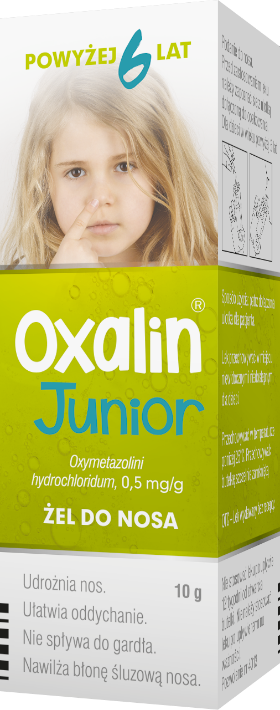 OXAL/124/06-2019